附件：中国博士后科学基金面上资助项目评审程序及指标中国博士后科学基金会组织专家通讯评审。通讯评审采取网上匿名评审形式。中国博士后科学基金会工作人员不可见申请人及评审专家姓名，评审专家不可见申请人姓名、设站单位名称、博士后合作导师姓名等信息。具体程序为：1.按照申请人申报项目所属二级学科进行分组；2.为每个评审组随机匹配5名左右同行专家；3.计算专家根据评审指标按百分制打分；4.计算每位申请人的得分，在评审组内排序；5.根据当批次资助名额，在各评审组中按照分数从高到低遴选拟资助人员。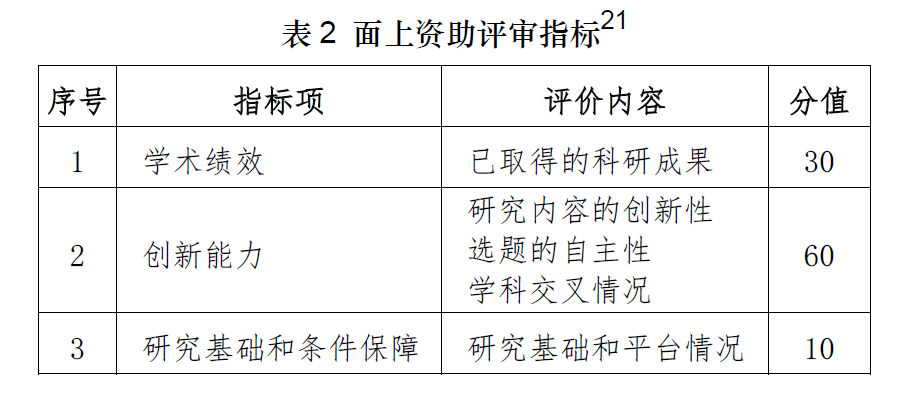 